Shnat sherut – Un año de servicio comunitarioConsignas Los jóvenes israelíes tienen la posibilidad de hacer ”Shnat sherut”, un año de servicio comunitario voluntario, antes de enrolarse en el ejército.Respondan:¿Qué significa, para ustedes, “servir a la comunidad? Den ejemplos concretos. .…………………………………………………………………………………………………………….…………………………………………………………………………………………………………….……………………………………………………………………………………………………………¿Conocen gente que, en forma voluntaria, sirve a la comunidad? ¿Quién/es? ¿Cómo lo hacen?.…………………………………………………………………………………………………………….…………………………………………………………………………………………………………….……………………………………………………………………………………………………………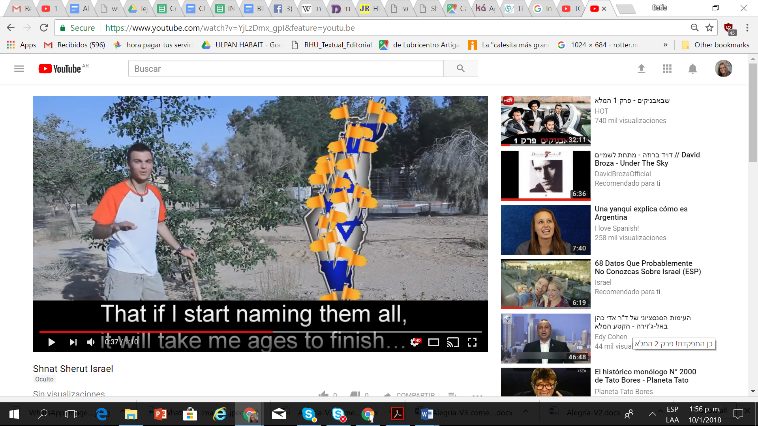 Vean el audiovisual “Shnat sherut Israel”  , y luego respondanhttps://youtu.be/YjLzDmx_gpI¿En qué etapa de sus vidas los jóvenes hacen Shnat sherut?.…………………………………………………………………………………………………………….…………………………………………………………………………………………………………….……………………………………………………………………………………………………………¿Qué los motiva a hacerlo?.…………………………………………………………………………………………………………….…………………………………………………………………………………………………………….……………………………………………………………………………………………………………Registren: ¿En qué tipo de marcos se puede llevar a cabo este programa?.…………………………………………………………………………………………………….……………………………………………………………………………………………………¿Con qué tipo de poblaciones trabajan?.…………………………………………………………………………………………………….……………………………………………………………………………………………………En el audiovisual, no mencionan los nombres de todas las organizaciones con las que trabajan en forma voluntaria. ¿Por qué?.…………………………………………………………………………………………………………….…………………………………………………………………………………………………………….……………………………………………………………………………………………………………¿Cuál es el cupo que puede participar de Shnat sherut cada año? ¿Cuántos jóvenes se postularon para esta propuesta en el año 2012? ¿A qué conclusión pueden llegar, teniendo en cuenta estos números?.…………………………………………………………………………………………………………….…………………………………………………………………………………………………………….……………………………………………………………………………………………………………“Shnat sherut es sionismo”. ¿Están de acuerdo con esta afirmación? Fundamenten. .………………………………………………………………………………………………………………...………………………………………………………………………………………………………………...………………………………………………………………………………………………………………..